В 2017-2018 г. преподаватель Панина Н.А.  реализовала образовательный проект «»Музыка П.И. Чайковского в ДШИ.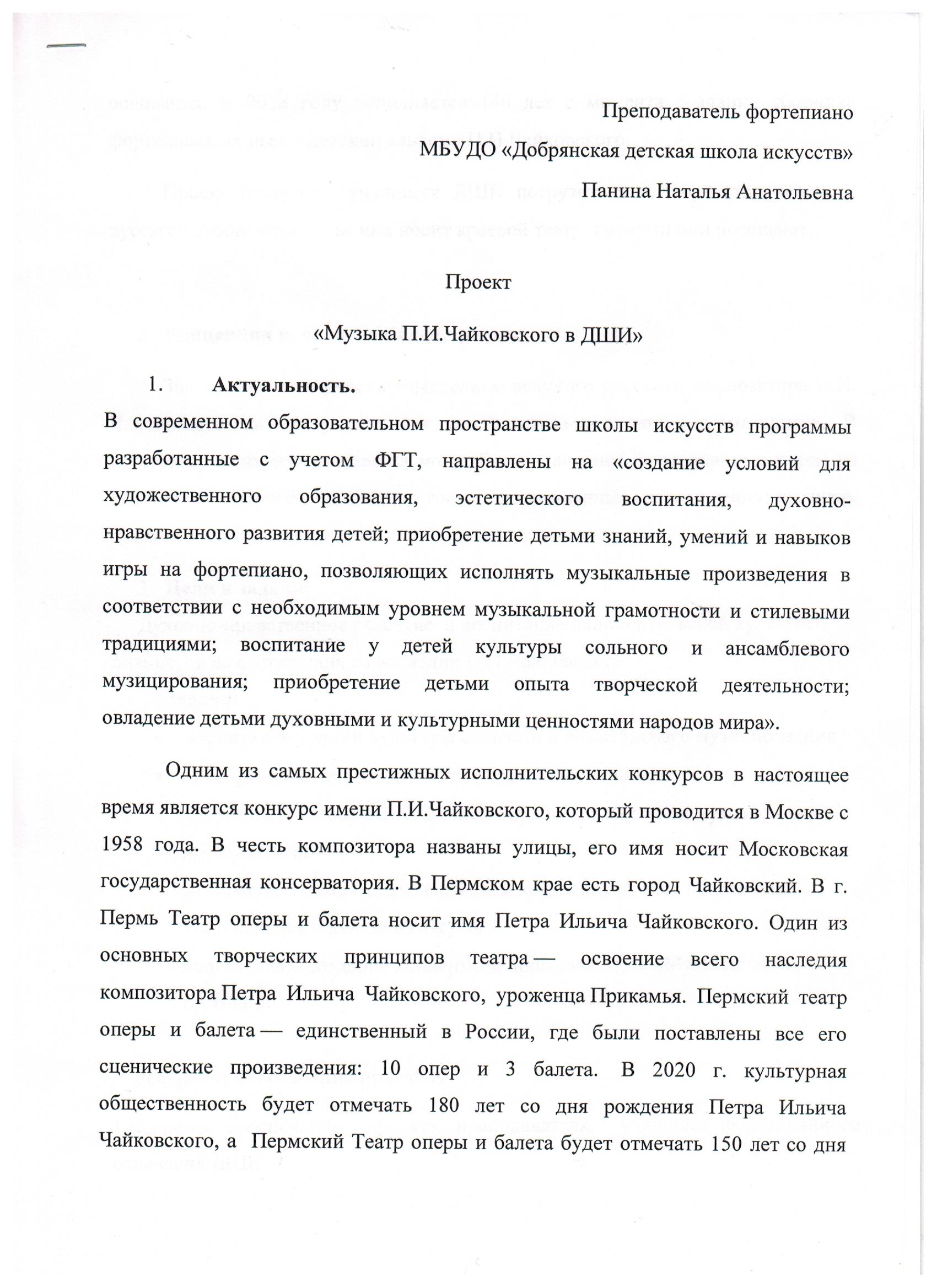 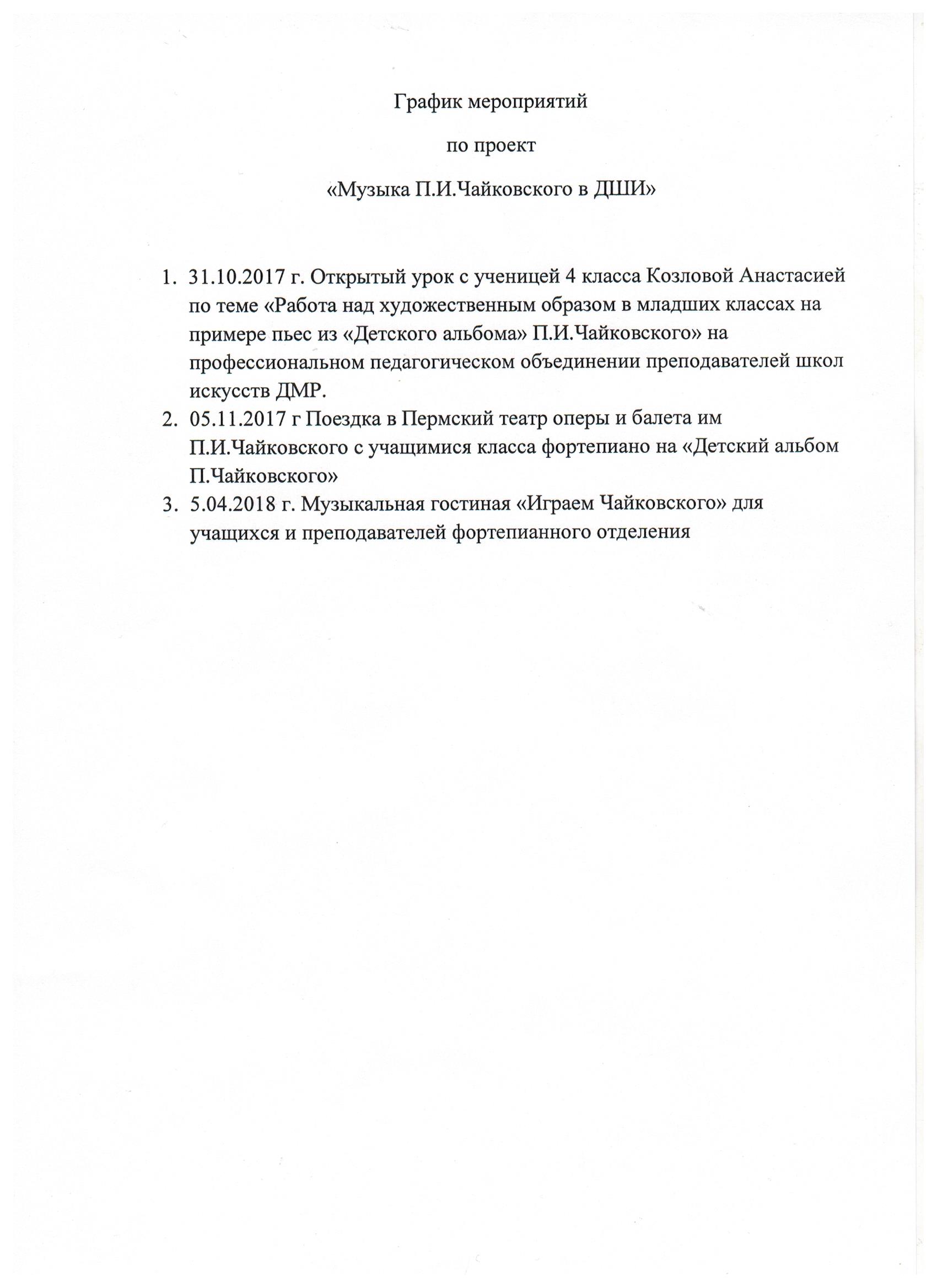 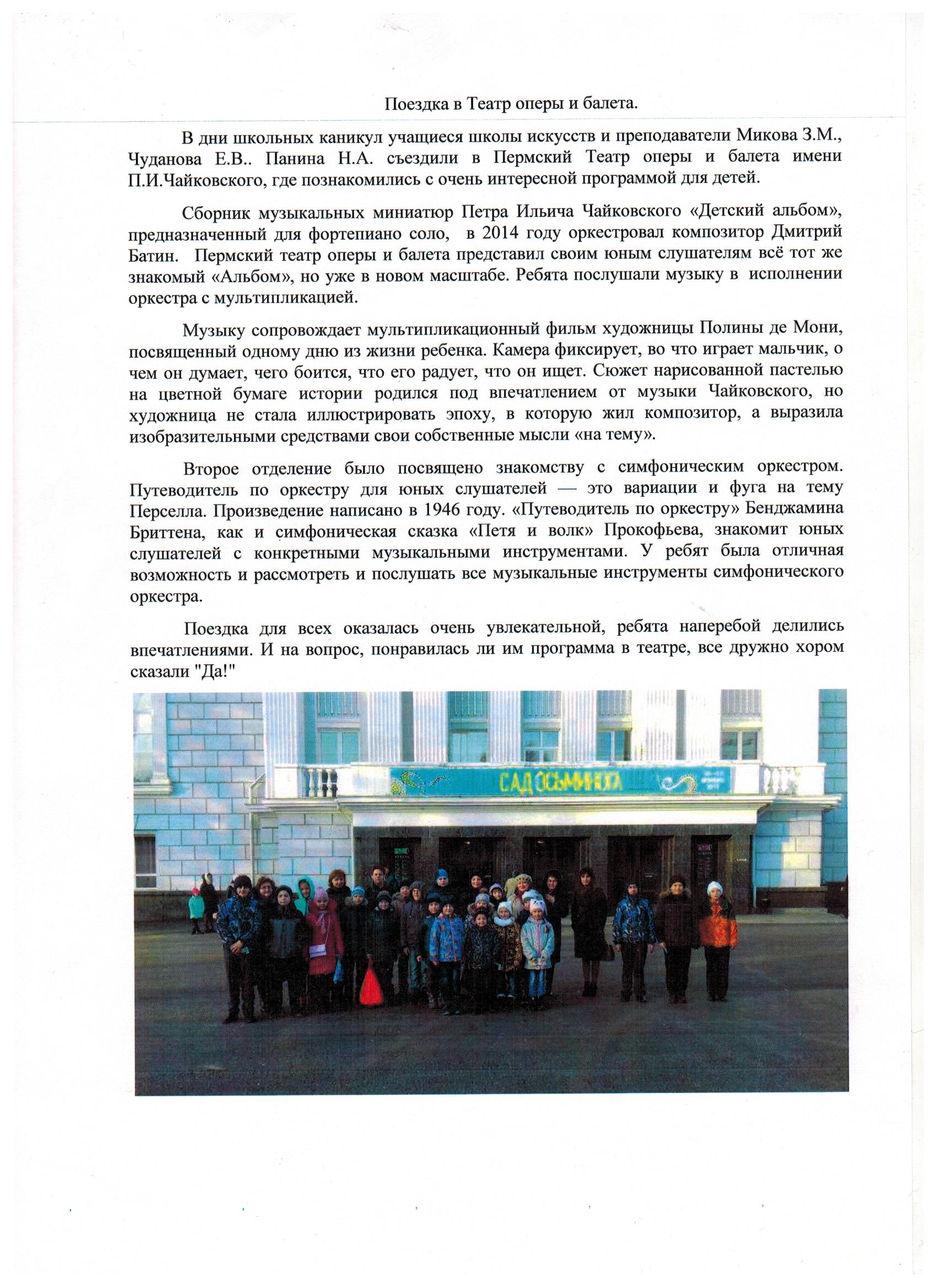 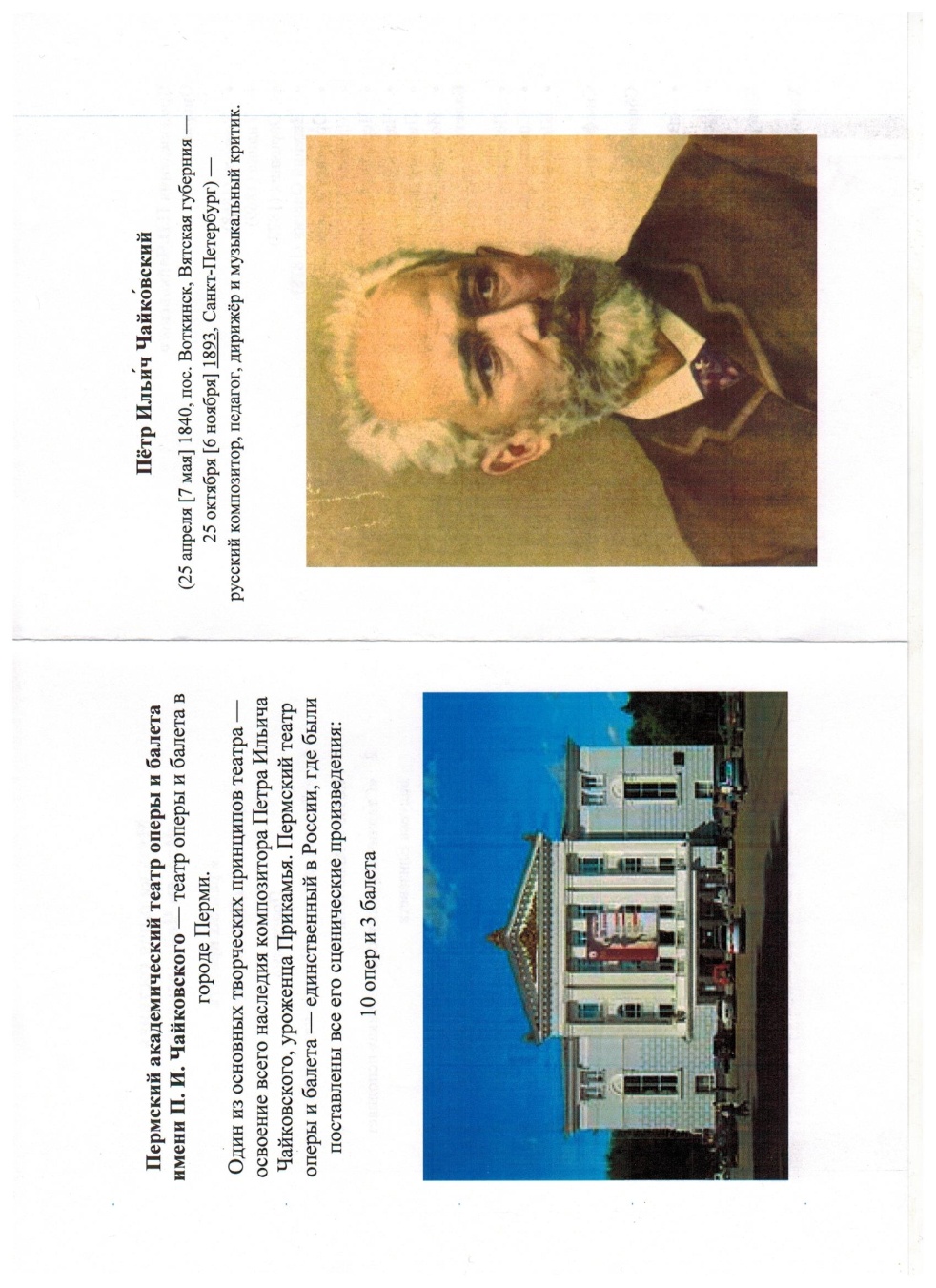 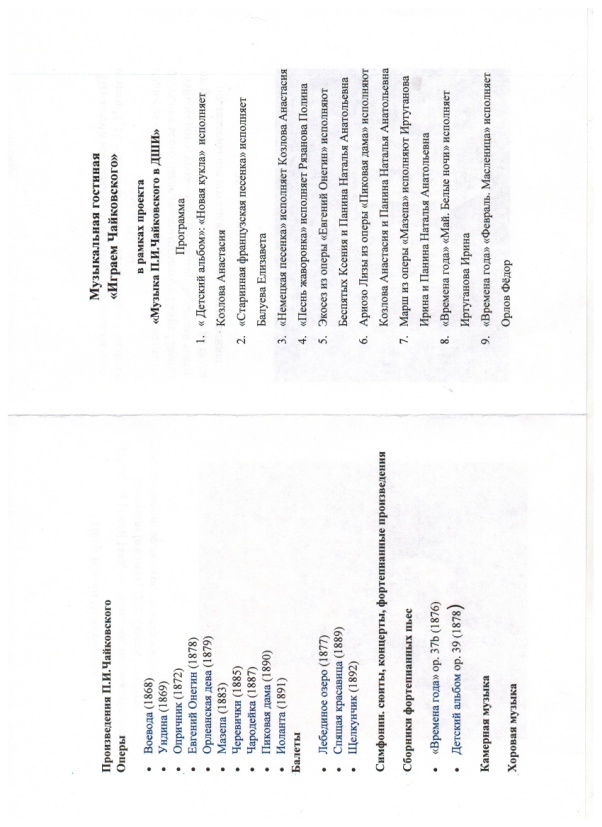 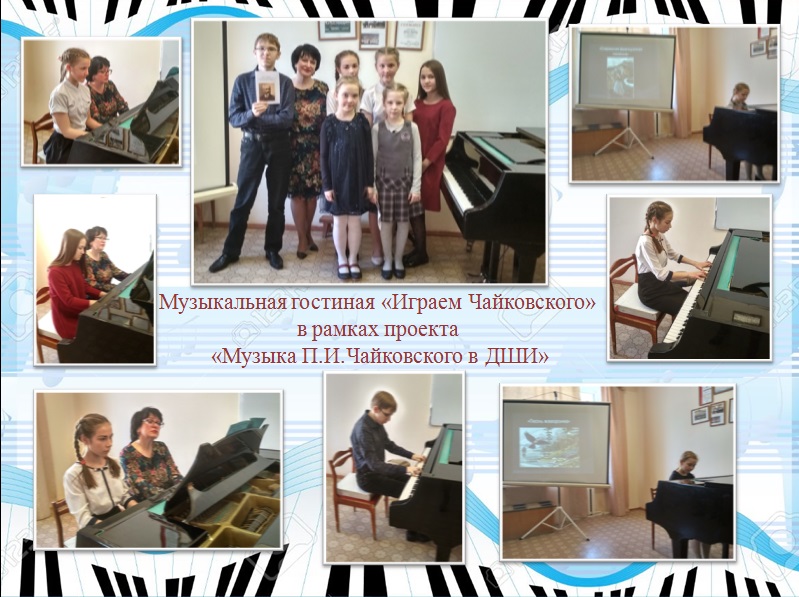 